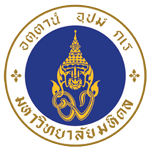 ใบงานขอความอนุเคราะห์หน่วยสื่อสารองค์กร กองกิจการนักศึกษาเลขที่ใบงาน(yyyymmxxx) A............................................		   วันที่……...เดือน..............................พ.ศ...............เรียน     หัวหน้าหน่วยสื่อสารองค์กรข้าพเจ้า (นาย, นาง, นางสาว) ............................... นามสกุล............................................. รหัสนักศึกษา.................................สังกัด สำนัก/คณะ/วิทยาลัย............................................................. งาน/สาขาวิชา/ฝ่าย...........................................................................  เบอร์โทรหน่วยงาน.......................................................................เบอร์โทรศัพท์มือถือ..........................................................................โดยมีรายละเอียดการขอความอนุเคราะห์ ดังนี้  (โปรดระบุรายละเอียดให้ชัดเจน) ถ่ายภาพ			 ถ่ายวีดีโอ			 ตัดต่อวีดีโอ ออกแบบไฟล์โปสเตอร์ประชาสัมพันธ์       ขนาด.........................  จำนวน.........................แผ่น ติดตั้งเครื่องเสียง        พร้อมไมค์โครโฟน จำนวน....................... ตัว ตัดสติ๊กเกอร์	          ขนาด....................... จำนวน................... แผ่น ประชาสัมพันธ์โครงการทางช่องทาง  Facebook	 website        อื่นๆ (ระบุ).................................. พัฒนาระบบสารสนเทศ/ระบบงาน/เว็บไซต์.................................................................................................................................................................................................................. ..................................................................................................................................................................................................................ในโครงการ...........................................................................................................................................................................วันที่............/ ............/ .................... เวลา ...................... น.  ถึง  วันที่............/ ............/ .................... เวลา ...................... น.สถานที่จัด.................................................................................................................................................................................-------------------------------------------------------------------------------------(ส่วนของเจ้าหน้าที่)-----------------------------------------------------------------------------------------สำหรับผู้รับรอง (หัวหน้างาน หรืออาจารย์ที่ปรึกษา)สำหรับผู้ขอใช้บริการลงชื่อ.................................................................(……………………………………………….)วันที่......../ ............/ ................ เวลา ...................... น.ลงชื่อ.................................................................(……………………………………………….)วันที่......../ ............/ ................ เวลา ...................... น.สำหรับหัวหน้าหน่วยสื่อสารองค์กรสำหรับเจ้าหน้าที่ผู้ปฏิบัติงาน(  )  เห็นชอบ            (  ) ไม่เห็นชอบลงชื่อ.................................................................(……………………………………………….)วันที่......../ ............/ ................ เวลา ...................... น.ลงชื่อ.................................................................(……………………………………………….)วันที่......../ ............/ ................ เวลา ...................... น.สำหรับผู้รับบริการ (หลังจากเสร็จสิ้นการให้บริการ)สำหรับผู้รับบริการ (หลังจากเสร็จสิ้นการให้บริการ)       (  )  เรียบร้อย            (  ) ควรปรับปรุง                                           ข้อเสนอแนะ ........…………………………………………..                               ลงชื่อ................................................................. ……………………………………………………………….                              (……………………………………………….)………………………………………………………………                          วันที่......../ ............/ ................ เวลา ....................น.                                                                                              (  )  เรียบร้อย            (  ) ควรปรับปรุง                                           ข้อเสนอแนะ ........…………………………………………..                               ลงชื่อ................................................................. ……………………………………………………………….                              (……………………………………………….)………………………………………………………………                          วันที่......../ ............/ ................ เวลา ....................น.                                                                                       